GUYANA HIGH COMMISSION3 PALACE COURT 								BAYSWATER ROAD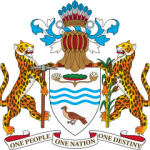 LONDONW2 4LP		Telephone No. 0207 229 7684Email: guyanahc1@btconnect.comWebsite: guyanahclondon.co.ukEMERGENCY TRAVEL DOCUMENTS______________________________________________________Emergency Certificates will be issued for travel to Guyana ONLY based on the following conditions:An emergency requires your presence in Guyana.Your current passport has or is about to be expired. Documents Required:AdultsCompleted application form (can be downloaded from the forms section of our website)Proof of Guyanese citizenship (Birth certificate and expired Guyana Passport) If passport is lost/stolen/damaged, an affidavit for lost passport (see forms section along with an additional £20 fee for the affidavit)Travel itinerary Fee of £35.002 passport-sized photos MinorsApplication form completed by the parent  Proof of Guyanese citizenship (Birth certificate or expired Guyana Passport) Valid photo ID of both parents Travel itinerary Fee of £35.002 passport-sized photos NB: It is the responsibility of passport holders to ensure that they possess a valid passport with at least six (6) months validity for international travel. This requirement should be observed before finalising plans for such travel.January 2021